Летний оздоровительный лагерь с дневным пребыванием детей при Муниципальном казенном общеобразовательном учреждении "Ягоднинская средняя общеобразовательная школа имени В.М. Петрякова" (ЛДП на базе МКОУ"Ягоднинская СОШ им.Петрякова")Программалагеря с дневным пребыванием детей«Краски лета»Составитель: Лукиянова Лилия Леонидовна-учитель немецкого языкад. Ягодная, 2022 г.Оглавление.Паспорт программыПояснительная записка.АктуальностьОтличительные особенности, новизнаЦелевой блок программы:Цель,Задачи,Предполагаемые результаты,Критерии и способы оценки качества реализации программы.Содержание и средства реализации программы:Модель игрового взаимодействияСистема мотивации и стимулирования участников программы,Модель самоуправленияКраткое описание программы по этапам(направлениям), в соответствии с целевыми установкамиКадровое обеспечение программы. Партнеры реализации программы (внешние организации, отделы и службы)Информационно – методическое сопровождение программыОсобенности материально-технического обеспечения программыСписок литературы и интернет ресурсов, используемые при разработке программы и необходимые в ходе ее реализацииПриложенияПаспорт программыПояснительная записка.Говорят, летом дети растут быстрее. И впрямь, пройдет всего несколько недель, вернется очередная лагерная смена, и не узнать ребят – загорели, окрепли, повзрослели, взахлеб рассказывают о днях, полных незабываемых впечатлений. А есть ли радость выше, чем счастье наших детей! С.А. ШмаковЛетний период – активная пора социализации школьников. С наступлением летних каникул перед большинством родителей встаёт вопрос о том, каким образом организовать летний отдых своих детей. Особую роль играют лагеря с дневным пребыванием детей. Посещая пришкольный лагерь, ребёнок не отрывается от семьи, находится под присмотром педагогов, своевременно накормлен, занят интересными делами, а вечером и в выходные дни в кругу семьи. Ещё один немаловажный момент – это возможность общения ребёнка с привычным кругом друзей.Ежегодно ученики нашей школы с удовольствием посещают летний оздоровительный лагерь. Потребность в отдыхе детей остаётся актуальной. Педагоги нашей школы ставят перед собой задачу сделать досуг детей более интересным и увлекательным. Данная программа отвечает ожиданиям воспитанников, их потребностям во время каникул. В ходе этой программы расширяется кругозор детей, активизируются познавательные процессы, воспитывается внимание, развиваются эстетическое восприятие, отношение и оценка ребёнка, образное мышление, творческое воображение.Эти результаты достигаются через игру, которая создаёт благоприятный микроклимат, способствует развитию эмоционально-волевой сферы детей, побуждает к общению с миром прекрасного. Каждая игра имеет своё педагогическое значение, что позволяет обучать детей нормам социальной жизни, поведению в коллективе, культуре взаимоотношений, располагает к раскрытию способностей детей, проявлению инициативы, способствует приобщению к духовности, усвоению принципов безопасного и здорового образа жизни.В основе программы лежат следующие принципы:Принцип природосообразности.Недопустимо, бессмысленно, вредно пытаться переделывать ребенка. Принимать его таким, каков он есть, - важнейшее правило воспитания. Природа человека сильнее, чем воспитание. Природа – это корни, воспитание – крона. Все дети талантливы, только талант у каждого свой, но его надо найти. Исходная позиция педагога к воспитаннику – доверие, опора на имеющийся у него потенциал, поиск и развитие его дарований, любознательности, способностей, стимулирование внутренних духовных сил ребенка.Деятельностный принцип.Воспитывают не педагог, не нравоучения, а организация жизни детей, ее живые уроки, которые базируют личностный опыт каждого воспитанника. Чем богаче воспитательная деятельность, тем сильнее она задевает сердца и души детей. Чем шире, теплее и крепче отношения, которые возникают в процессе детской деятельности, тем крепче и вернее убеждение в гуманном «образе мира», тем больше способов взаимодействия с людьми, тем свободнее человек, тем успешнее процесс социализации.Частичка воспитательного воздействия на ребенка – коллективное творческое дело. В таком деле каждому воспитаннику находится место, работа по душе.Принцип целостности в воспитании.Надо научиться понимать и принимать ребенка как неразрывное единство биологического и психологического, социального и духовного, сознания и самосознания, рационального и иррационального. Признать равно важным для общества и личностно значимым для индивида все ипостаси человеческого.Эгоцентрированный принцип.«Индивидуальный подход», «личностно - ориентированная педагогика» - термины разные, но обозначают приблизительно одно и тоже – отношение к ребенку как к неповторимой, уникальной личности.Возрастной принцип.Знание базовых потребностей человека говорит педагогу о специфике каждого возраста ребенка и специфике педагогических условий, которые воспитатель обязан создавать, чтобы развитие воспитанника осуществлялось последовательно и здоровым образом.Принцип сотрудничества.Стремление ребенка удовлетворить свои потребности и желание педагога сделать все от него зависящее для организации необходимых условий, для этого образуют вместе необходимое единство целей воспитателя и воспитанника. Именно на этом основании возможны отношения партнерства, доверия между ребенком и его наставником.Программа «Краски лета» представляет организацию деятельности детей 6.5 – 17 лет в летний период в образовательном учреждении с дневным пребыванием. Данная программа по своей направленности является комплексной, включает в себя разноплановую деятельность, объединяет различные направления оздоровления, отдыха и воспитания детей в условиях оздоровительного лагеря.По продолжительности программа является краткосрочной, то есть реализуется в течение лагерной смены.Новизна данной программы заключается в том, что дети в полной мере погружаются в полнометражный игровой сюжет, все задания тесно взаимосвязаны между собой и в то же время основываются на науке о цвете – колористике (цветоведении), ребята становятся героями сказочного путешествия.Целевой блок программы.Цель программы - организация отдыха и оздоровления учащихся школы в летний период, создание условий, направленных на  их гармоничное развитие и воспитание. укрепление физического, психического и эмоционального здоровья детей, воспитание экологической культуры, развития  их творческих способностей.Задачи программы:-  организовать активный познавательный отдых детей с использованием образовательных, здоровье сберегающих и социокультурных технологий;-   содействовать всестороннему овладению воспитанниками социокультурным опытом Отечества через знакомство с русской художественной культурой (декоративно-прикладное творчество, история, литература, музыка);;-   содействовать сохранению и укреплению здоровья детей через проведение мероприятий, прививающих навыки здорового образа жизни; - способствовать эффективному использованию уникального российского культурного наследия, в том числе литературного, музыкального и художественного-      способствовать укреплению навыков к здоровому образу жизни;Предполагаемые результаты, реализации программы:Образовательное направление-    расширение представлений воспитанников о русской художественной культуре;- приобретение детьми знаний, умений и навыков в области декоративно-прикладного искусства (вышивка, скульптура, художественное выпиливание), литературы (художественное слово), музыки.- расширение представлений о духовном и социокультурном опыте Отечества, идентификация с ним.Социокультурное направление-   осознание обучающимися своей причастности к русской культуре, русскому миру вне зависимости от их национальной принадлежности;- присоединение воспитанников и их семьи к базисным социокультурным категориям (человек, семья, Отечество, природа, мир, знания, труд, культура);-    воспитание любви к Отечеству, родному краю.Здоровье сберегающее направление- гармонические физическое и психическое развитие детей, обеспечивающее сохранение их индивидуальности, адаптацию к изменяющейся социальной ситуации, готовность к активному взаимодействию с окружающим миром;-  развитие навыков здорового образа жизни, безопасного поведения на улицах и дорогах города;-  приобретение навыков действия в экстремальных ситуациях, оказания само- и взаимопомощиКритерии оценки качества реализации программы.- количество участников смены, вновь стремящихся попасть в лагерь;- количество участников, успешно реализующих намеченные в лагере планы на этапе последействия.           - положительная динамика развития личности в аспектах:содержательном – освоение ценностей и духовно-нравственных категорий в соответствии с содержанием программы;коммуникативном – развитие способности эффективного общения;управленческом – развитие управленческих способностей в соответствии с возрастными особенностями обучающихся;психологическом – формирование мотивации на работу в группе и совместное достижение значимых результатов.Показатели эффективности программы:трансляция (использование) приобретенных знаний и опыта;укрепление (развитие) социальных связей;формирование ответственности за себя, других, за свое и общее дело;ощущение удовлетворения от своего участия в работе лагеря и от достигнутых за время лагерной смены результатов; отзывы самих воспитанников и родителей;количество и качество реализованных проектов.           Способы оценки качества реализации программы.- анкетирование,- тестирование,- ведение тетради отзывовСодержание и средства реализации программы.Модель игрового взаимодействияЛегенда сменыЖил в одной красочной стране КОЛОРИСТИКЕ художник Лето, который рисовал всегда, везде и всех, кто попадался ему на пути. И вот однажды, когда наш художник вышел на пленер, на него налетели Шустрые ветры и разметали все его чудесные краски. Лето очень опечалился и мир вокруг уже не казался таким ярким. Жителям волшебной страны тоже стало грустно, ведь краски открывают весь спектр  чувств и мыслей, оказывают сильное влияние на эмоции, и решили они помочь известному художнику собрать новую волшебную палитру и вернуть краски в жизнь волшебной страны. Но чтобы это сделать, нужно совершить путешествие по всем городам и поселкам КОЛОРИСТИКИ. И поможет в этом карта страны, которую когда-то давно нарисовал Лето, которая вывешивается на всеобщее обозрение.Отряды придумывают название, девиз, выбирают командира и отправляются в путь.Каждый день путешественникам предстоит побывать в новом городе или месте, и чтобы не обидеть жителей той местность и проявить к ним уважение, нужно приходить в одежде их цвета, в каком отряде будет больше ребят в одежде нужного цвета, получат больше внимания от местных жителей.Система мотивации и стимулирования участников программыПо итогу каждого дня после Совета красочной страны, тот отряд, который выполнил все задания лучше других получит ЦВЕТ ДНЯ – баночку с краской. Соответственно, отряд, который соберет более полную палитру и выиграет в командном зачете. Кроме этого в течение всего путешествия можно будет получать индивидуальные значки за личные успехи от Художника, от Шустрых ветров и др., по количеству которых будут присвоены ЗВАНИЯ ПОЧЕТНЫХ ГОСТЕЙ КРАСОЧНОЙ СТРАНЫ.Модель самоуправления         Художник Лето – начальник лагеря,         Совет Красочной страны – воспитатели и главные вожатые,         Шустрые ветры- сотрудники КДЦ и библиотеки,         Путешественники- отряды детей.Краткое описание программы по этапам (направлениям), в соответствии с целевыми установкамиЭтапы реализации программыПрограмма пришкольного лагеря с дневным пребыванием детей «Краски лета» включает в себя следующие этапы: Подготовительный этап (февраль - май):Задача: подготовка нормативно-правовой базы и программно-методического обеспечение деятельности детского пришкольного лагеря с дневным пребыванием детей «Краски лета» Содержаниеразработка программы лагеря с учетом направленности; создание нормативных документов по организации пришкольного лагеря с дневным пребыванием детей «Краски лета»;информирование учащихся 1-11классов школы и их родителей (законных представителей) об организации лагеря (буклеты, размещение объявлений на сайте МКОУ, выступление на родительском собрании); формирование списка участников пришкольного лагеря с дневным пребыванием детей «Краски лета» с предоставлением необходимых документов; заключение соглашений с социальными партнерами;создание плана-сетки мероприятий лагеря, апробация запланированных мероприятий; проведение семинара с работниками лагеря, инструктивных совещаний;подготовка методических материалов и материально-технической базы.Организационный этап (1-2 дня смены)Задача: запуск игровой модели программы лагеря, создание условий для адаптации детей в лагере.формирование организационной структуры лагеря (деление на отряды, выбор лидеров, членов обществ, формирование Совета Лагеря и т.д.).формирование законов и условий совместного пребывания в лагере, подготовка воспитанников к дальнейшей деятельности по программе;игры на знакомство, сплочение коллектива, образование и обустройство отрядов, распределение ролей; законы совместной деятельности, критерии результативности работы отрядов на протяжении лагерной смены; знакомство с режимом работы лагеря и правилами;погружение в программу лагеря.Основной этап (3-13 дни смены)Задача: создание условий для совершенствования личности через реализацию образовательного, социокультурного и здоровьесберегающего направления программы лагеря.проведение запланированных мероприятий, способствующих выполнению цели и задача программы – отрядные, межотрядные мероприятия, в соответствии с планом-сеткой лагеря;деятельность, направленная на формирование сотрудничества и содружества в детском и детско-взрослом коллективе, соответствующая возрастным особенностям воспитанников;проведение организаторами спортивных состязаний, интеллектуальных марафонов, игровых программ, творческих мастерских, досуговых мероприятий;оформление ежедневного фото-видеоотчета дня;организация системы стимулов личностного и коллективного роста;диагностика настроения;аналитическая деятельность.Итоговый (14-15  дни смены)Задача: подвести итоги смены.подсчет личных достижений; определение победителей по отрядам; проведение итогового мероприятия.Постлагерный этап смены (конец июня):Задача: анализ результативности программы- формирование отчетных материалов;Кадровое обеспечение программы. Партнеры реализации программы (внешние организации, отделы и службы)В реализации программы участвуют:1. Учителя школы - воспитатели. 2. Фельдшер.3. Библиотекарь сельской  библиотеки;4. Сотрудники Ягоднинского КДЦ.Информационно – методическое сопровождение программыРазработана и собрана нормативно-правовая документация, регламентирующая деятельность педагогического состава смены.Разработаны должностные инструкции и инструкции по ТБ, ППБ, правилам безопасности проведения массовых мероприятий, проведения экскурсий, организации выхода и транспортировки детей и т.д.Разработана документация по работе лагеря: график работы персонала, режим дня.Разработаны измерительно-диагностические материалы для специалистов.Разработана план-сетка смены.Особенности материально-технического обеспечения программыНормативно-правовые условия Нормативно-правовые условия соответствуют федеральному и региональному законодательству в сфере образования.Материально-технические условияПредполагается использование материально-технической базы МКОУ "Ягоднинская СОШ им.Петрякова").»,социальных партнеров (по договоренности).Список литературы и интернет ресурсов, используемые при разработке программы и необходимые в ходе ее реализации1.Гузенко А.П. Как сделать отдых детей незабываемым праздником. Волгоград: Учитель, 2007;2. Титов С.В. Лето, здравствуй! Методические рекомендации по организации работы в лагере. – Волгоград: Учитель, 2001.3.«Упражнения и подвижные игры на свежем воздухе», Санкт-Петербург: «Детство-пресс» 2005;4. Никульников А.В. «Школьная площадка», Новосибирск, 2006;5. Организация досуговых, творческих и игровых мероприятий в летнем лагере.//    С.И.Лобачева. Москва. ВАКО, 2007 г. 6. Журналы «1 сентября», электронная версия газеты «1 сентября. Начальная школа».7. Журналы для детей «Мишутка», № 1-12, 2017-20198. http://www.letokurgan.ru/9. https://infourok.ru/programma-po-lol-s-dnevnim-pribivaniem-3272664.html10. https://uchitelya.com/pedagogika/10264-programma-letnego-ozdorovitelnogo-lagerya-s-dnevnym-prebyvaniem-vita.html11. https://easyen.ru/load/vospitatelu/lager/programma_lol_dp_teatralnye_kanikuly/328-1-0-70909ПриложенияПриложение 1Значения цветов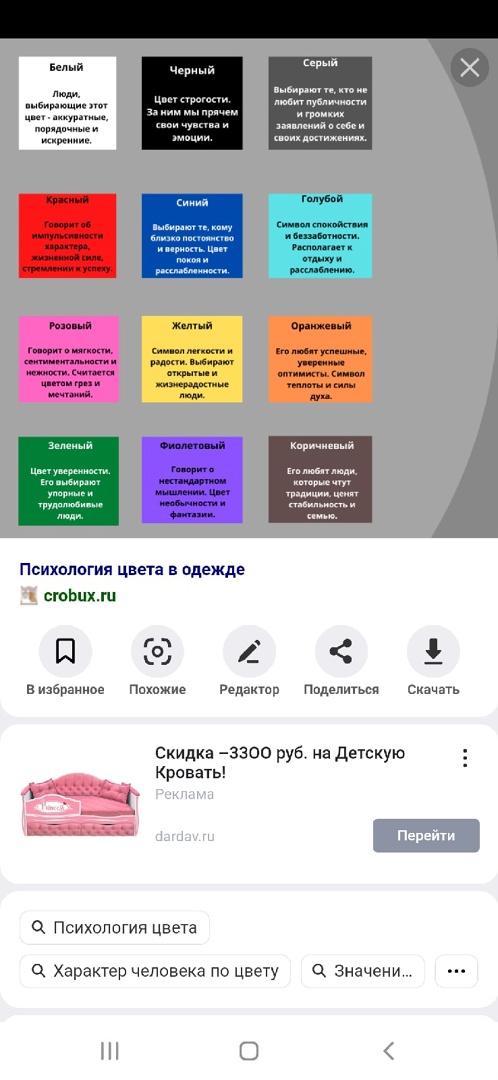 Приложение 2План – сеткаПриложение 3Карта Красочной страны КОЛОРИСТИКИ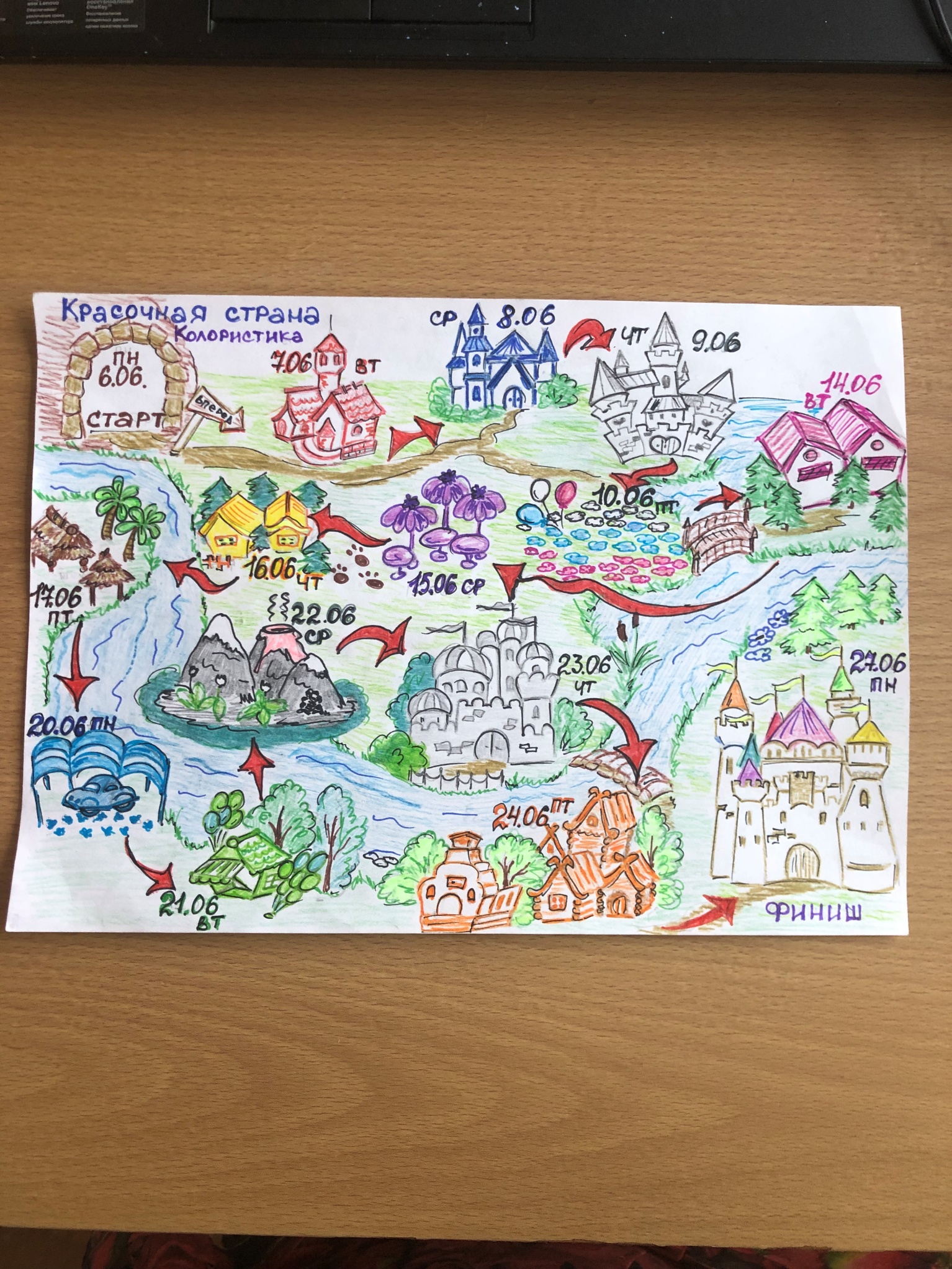 Наименование организации, ведомственная принадлежностьЛетний лагерь с дневным пребыванием детей при Муниципальном казенном общеобразовательном учреждении "Ягоднинская средняя общеобразовательная школа имени В.М. Петрякова" (ЛДП на базе МКОУ"Ягоднинская СОШ им.Петрякова"Автор программыЛукиянова Лилия Леонидовна – учитель немецкого языкаНазвание программыПрограмма  летнего лагеря с дневным пребыванием детей при МКОУ "Ягоднинская СОШ им. В.М. Петрякова" «Краски лета»Целевая группа (возраст детей)6,6-17 летГод разработки программы2022Контактная информация641354 Курганская обл., Белозерский р-н, д. Ягодная, ул. Центральная, д.15,  8 (35 232) 2 82 33, yagmou@mail.ruМКОУ "Ягоднинская СОШ им. В.М. Петрякова"Цель программыОрганизация отдыха и оздоровления учащихся школы в летний период.Направление деятельностиДанная программа по своей направленности является комплексной, т. е. включает в себя разноплановую деятельность, объединяет различные направления оздоровления, отдыха и воспитания детей в условиях оздоровительного лагеря дневного пребывания.Ожидаемые результатыОбщее оздоровление воспитанников, укрепление их здоровья.Укрепление физических и психологических сил детей и подростков, развитие лидерских и организаторских качеств, приобретение новых знаний, развитие творческих способностей, детской самостоятельности и самодеятельности.Получение участниками смены умений и навыков индивидуальной и коллективной творческой и трудовой деятельности, социальной активности.Развитие коммуникативных способностей и толерантности.Повышение творческой активности детей путем вовлечения их в социально-значимую деятельность.Расширение кругозора детей.Повышение общей культуры учащихся, привитие им социально-нравственных норм.Личностный рост участников смены.Количество детей95Сроки реализациипрограммы6.06-27.06.202206.06.Торжественное открытие смены «Краски лета» Театрализованное представлениежителей и законов  страны   Колористики07.06.Конкурсно-игровая программа «Веселый каламбур»Посещение музея «Русская изба», посвещенная Дню русского языка08.06. Игровая программа «По сказкам Пушкина»Музыкальная игра «Угадай мелодию»09.06.Историческая викторина, посвященная дню рождения Петра 1Беседа «Мой дом – моя страна»10.06.06.06.Торжественное открытие смены «Краски лета» Театрализованное представлениежителей и законов  страны   Колористики07.06.Конкурсно-игровая программа «Веселый каламбур»Посещение музея «Русская изба», посвещенная Дню русского языка08.06. Игровая программа «По сказкам Пушкина»Музыкальная игра «Угадай мелодию»09.06.Историческая викторина, посвященная дню рождения Петра 1Беседа «Мой дом – моя страна»Цикл мероприятий, посвященных Дню России:06.06.Торжественное открытие смены «Краски лета» Театрализованное представлениежителей и законов  страны   Колористики07.06.Конкурсно-игровая программа «Веселый каламбур»Посещение музея «Русская изба», посвещенная Дню русского языка08.06. Игровая программа «По сказкам Пушкина»Музыкальная игра «Угадай мелодию»09.06.Историческая викторина, посвященная дню рождения Петра 1Беседа «Мой дом – моя страна»-флешмоб,- концерт,- МК по рисованиюВ14.06.Летние олимпийские игрыПознавательно-развлекательная программа «Светофор- наш дружок»15.06.Маскарад «Затерянный мир»Беседа «Как положено друзьям, все мы делим пополам!»16.06.Развлекательная программа «Шоу талантов»Подвижные игры « В здоровом теле – здоровый дух»17.06.Краеведческий квест «По дороге приключений»20.06.День развлекательных игрМК «Открытка для папы»21.06.Конкурсно-игровая программа «Эти удивительные растения»«Посещение видео салона» - просмотр мультфильма22.06.Цикл мероприятий «Отчизне –жить и жизни быть!», посвященный Дню Памяти и скорби,- митинг, - возложение цветов к Обелиску,-беседа.23.06.Игровая программа «Дружная компания»,-Игра по ПДД «Что? Где? Когда?24.06.Конкурсно-развлекательная программа «Мистер и мисс Лето»Презентация стенгазет27.06.Галаконцерт, посвященный закрытию смены и Дню молодежи,Дискотека....